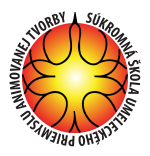 SÚKROMNÁ ŠKOLA UMELECKÉHO PRIEMYSLU ANIMOVANEJ TVORBYVlastenecké námestie 1, 851 01 BratislavaŠKOLA 3. TISÍCROČIA4-ročné  denné štúdium s maturitou :8630 M ANIMOVANÁ TVORBA8604 M  GRAFICKÝ  DIZAJN8606 M  FOTOGRAFICKÝ DIZAJN8610 M ODEVNÝ DIZAJN8637 M 01 OBRAZOVÁ A ZVUKOVÁ TVORBA - KAMERA, ZVUK, STRIHVYŠŠIE ODBORNÉ ŠTÚDIUM  3-ročné denné štúdium:8630 Q ANIMOVANÁ TVORBA8636 Q FILMOVÁ A MEDIÁLNA TVORBA8639 Q GRAFIKA VIZUÁLNYCH KOMUNIKÁCII8625Q FOTOGRAFIA8610 Q ODEVNÝ DIZAJN  2-ročné špecializačné štúdiumŠkola ako prvá na Slovensku začala vyučovať v oblasti animovanej, multimediálnej tvorby, grafického dizajnu a ako prvá začala tvoriť multimediálne učebnice pre potreby stredných škôl a vyučovať SW MOTION CAPTURE.Cieľom štúdia je naučiť základom:výtvarnej tvorby (kresba, maľba, grafika, modelovanie)animovanej tvorby (klasická animácia, počítačová animácia) grafického, fotografického, odevného dizajnu a Obrazovej a zvukovej tvorby - kamera, zvuk, strih (filmovej tvorby od výroby filmu až po autorské práva)tvorby multimediálnych programov - tvorba multimediálnych publikácií a prezentácií internetových interaktívnych stránok – 3dsMAX, MAYA, MOTION CAPTURE + face Motion Capture (program mimiky tváre), Autodesk, Toon Boom, Adobe Photoshop, Adobe Illustrator, Adobe Indesign, Microsoft Office, Adobe Premiere, Adobe After Effects, V-RAY, MOHO - ANIME PRO, DRAGON FRAME.., ktoré sa pravideľne aktualizujú!DEŇ  OTVORENÝCH  DVERÍ :  3.12.2020Uchádzačov o štúdium môže zákonný zástupca prihlásiť najneskôr dva dni pred termínom prijímacej skúšky.K talentovým skúškam treba priniesť domáce práce (kresba, maľba, USB, DVD,...)Dochádzajúci žiaci si musia sami zabezpečiť ubytovanie v internátoch, Bratislava.TALENTOVÉ SKÚŠKY :  19.3.2021 o 9,00NÁHRADNÝ TERMÍN TALENTOVÝCH SKÚŠOK : 16.4.2021 o 9,00Skúška pozostáva :	  kresba zátišia, portrét, voľná téma podľa vybraného študijného odboruŠtúdium predpokladá :	  výtvarné cíteniePodmienky prijatia :	  úspešné vykonanie talentovej skúškyŠkolné :		            180,- EUR / mesiacZápisné :		            250,- EUR na celé štúdium  Informácie :	             02/6241 1668  fax: 02/6252 4313  www.uat.sk   uat@uat.skPrihlášky na adresu :      SŠUP animovanej tvorby,  Vlastenecké námestie 1,  851 01 BratislavaMgr. Viera  Zavarčíková                                                                                                                                                                                                                                                                 	    Zriaďovateľka a GR                                                                                                                               	SŠUP animovanej tvorby